IMPLEMENTASI KONSELING KELOMPOK DENGAN TEKNIK SOSIODRAMA UNTUK MENGURANGI PRILAKU BULLYING DI KELAS VII A SMPIT DAARUL ‘ILMI BANDAR LAMPUNG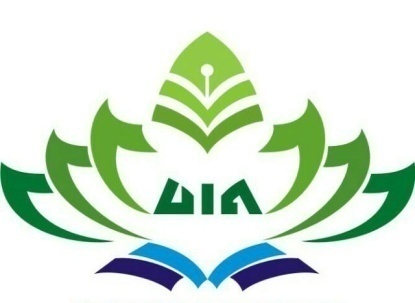 Diajukan untuk Melengkapi Tugas Akhir dan Memenuhi Syarat-Syarat Guna Memperoleh Gelar Sarjana Pendidikan (S.Pd) Dalam Bimbingan KonselingOleh:M. KHOIRI IMAMINPM : 1311080159Jurusan:  Bimbingam KonselingFAKULTAS TARBIYAH DAN KEGURUANUNIVERSITAS ISLAM NEGERI (UIN)RADEN INTAN LAMPUNG2019 M / 1440 H